Log on to OMBGA.net with your account used to register your travel player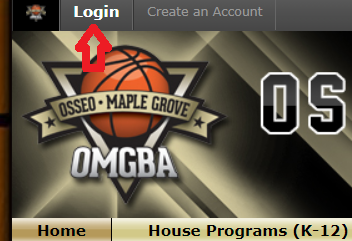 Next, click on the Dibs tab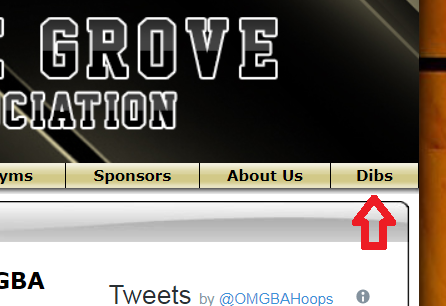 Click on the current season “Volunteer” session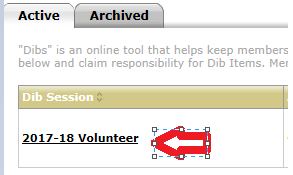 Select “Status” Unclaimed and Click “Filter Dib Items”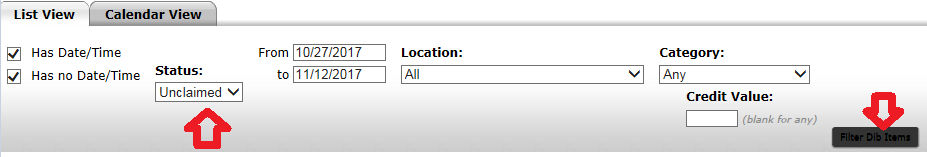 Select the shift you want to volunteer for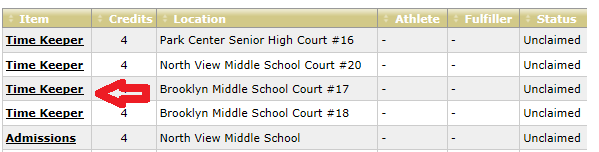 Click “Claim this Dib Item”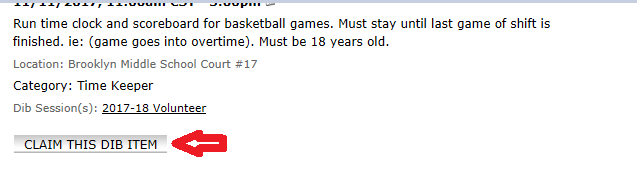 Complete the requested information then Click “Claim Dib Item”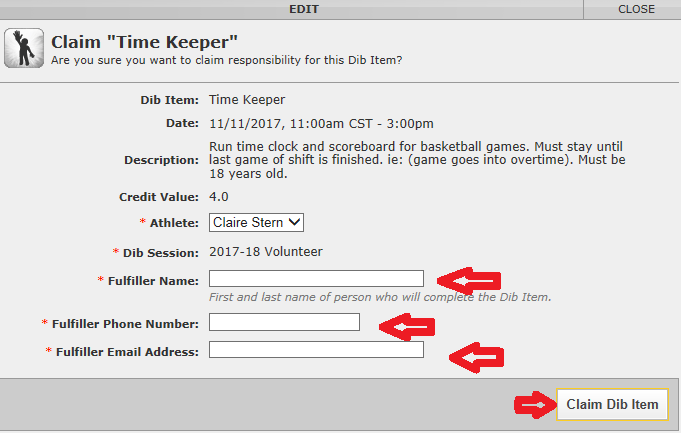 